http://www.mintrud.gov.by/ru/news_ru/view/-o-realizatsii-ukaza-prezidenta-respubliki-ot-28-maja-2020-g--178-o-vremennyx-merax-gosudarstvennoj-podderzhki-nanimatelej-i-otdelnyx-kategorij-grazhdan-_3563/Новости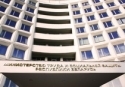 01.06.2020О реализации Указа Президента Республики от 28 мая 2020 г. № 178 «О временных мерах государственной поддержки нанимателей и отдельных категорий граждан»В целях единообразного применения норм, предусмотренных пунктом 1 Указа Президента Республики от 28 мая 2020 г. № 178, Министерством труда и социальной защиты разработаны алгоритм действий и образцы документов по предоставлению субсидии для осуществления доплат работникам до величины минимальной заработной платы и уплаты обязательных страховых взносов в бюджет государственного внебюджетного фонда социальной защиты населения Республики Беларусь:• алгоритм действий по предоставлению субсидии• заявление на получение субсидии• расчет размеров доплат работникам по каждому работнику и обязательных страховых взносов в бюджет государственного внебюджетного фонда социальной защиты населения Республики Беларусь (Приложение к расчету размеров доплат)• решение местного исполнительного и распорядительного органа о предоставлении субсидииКроме того, организованы телефонные линии для консультаций представителей организаций по вопросам предоставления субсидии.По вопросам исчисления доплат работникам до величины минимальной заработной платы:Министерство труда и социальной защиты - 8 017 309 9 309По вопросам исчисления обязательных страховых взносов(областные и Минское городское управлений Фонда социальной защиты населения):Брестское облуправление – 8 0162 21-88-76Витебское облуправление – 8 0212 65-42-31Гомельское облуправление – 8 0232 38-91-61Гродненское облуправление – 8 0152 68-33-72Минское облуправление – 8 017 375-64-68Могилевское облуправление – 8 0222 29-64-31Минское городское управление –8 017 215-29-28